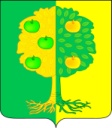 ПроектАДМИНИСТРАЦИЯ МИЧУРИНСКОГОСЕЛЬСКОГО ПОСЕЛЕНИЯ ДИНСКОГО РАЙОНА   ПОСТАНОВЛЕНИЕот                                                                                                                 № поселок АгрономОб утверждении Программы профилактики рисков причинения вреда (ущерба) охраняемым законом ценностям в рамках муниципального контроля за соблюдением обязательных требований в сфере благоустройства Мичуринского сельского поселения Динского района на 2024 годВ соответствии с Федеральным законом от 31.07.2020 г. № 248-ФЗ «О государственном контроле (надзоре) и муниципальном контроле в Российской Федерации», постановлением Правительства Российской Федерации от 25.06.2021 г. № 990 «Об утверждении Правил разработки и утверждения контрольными (надзорными) органами программы профилактики рисков причинения вреда (ущерба) охраняемым законом ценностям», руководствуясь Уставом Мичуринского сельского поселения Динского района,                                                п о с т а н о в л я ю:1. Утвердить Программу профилактики рисков причинения вреда (ущерба) охраняемым законом ценностям в рамках муниципального контроля за соблюдением обязательных требований в сфере благоустройства на территории Мичуринского сельского поселения Динского района на 2024 год (прилагается).2.Признать утратившим силу постановление администрации Мичуринского сельского поселения Динского района от 30.12.2022 года               № 183 «Об утверждении Программы профилактики рисков причинения вреда (ущерба) охраняемым законом ценностям в рамках муниципального контроля за соблюдением обязательных требований в сфере благоустройства Мичуринского сельского поселения Динского района на 2023 год».3. Общему отделу администрации Мичуринского сельского поселения Динского района (Исакова) опубликовать настоящее постановление и разместить на официальном сайте Мичуринского сельского поселения Динского района в информационно-коммуникационной сети «Интернет».4. Контроль за выполнением настоящего постановления оставляю за собой.5.Постановление вступает в силу после его официального опубликования.Глава Мичуринскогосельского поселения                                                                             Е.А. ИвченкоПРИЛОЖЕНИЕк постановлению администрацииМичуринского сельского поселения Динского районаот              №            ПРОГРАММА профилактики рисков причинения вреда (ущерба) охраняемым законом ценностям в рамках муниципального контроля за соблюдением обязательных требований в сфере благоустройства на территории Мичуринского сельского поселения Динского района на 2024 год1. Общие положения1.1. Настоящая Программа профилактики рисков причинения вреда (ущерба) охраняемым законом ценностям в рамках муниципального контроля за соблюдением обязательных требований в сфере благоустройства на территории Мичуринского сельского поселения Динского района на 2024 год (далее - Программа) разработана в целях  стимулирования добросовестного соблюдения обязательных требований всеми контролируемыми лицами, устранения условий, причин и факторов, способных привести к нарушениям обязательных требований и (или) причинению вреда (ущерба) охраняемым законом ценностям в сфере благоустройства, а также создание условий для доведения обязательных требований до контролируемых лиц, повышение информированности о способах их соблюдения.1.2. Программа разработана в соответствии с:- Федеральным законом от 31.07.2020 г. № 248-ФЗ «О государственном контроле (надзоре) и муниципальном контроле в Российской Федерации» (далее - Федеральный закон № 248-ФЗ);   - Федеральным законом от 31.07.2020 г. № 247-ФЗ «Об обязательных требованиях в Российской Федерации» (далее – Федеральный закон № 247-ФЗ);   - постановлением Правительства Российской Федерации от 25.06.2021 г. № 990 «Об утверждении Правил разработки и утверждения контрольными (надзорными) органами программы профилактики рисков причинения вреда (ущерба) охраняемым законом ценностям».1.3. Срок реализации Программы - 2024 год.2. Анализ текущего состояния осуществления вида контроля, описание текущего уровня развития профилактической деятельности контрольного (надзорного) органа, характеристика проблем, на решение которых направлена программа профилактики2.1. Предметом муниципального контроля в сфере благоустройства является соблюдение юридическими лицами, индивидуальными предпринимателями, гражданами обязательных требований Правил благоустройства и санитарного содержания территории Мичуринского сельского поселения Динского района, в том числе требований к обеспечению доступности для инвалидов объектов социальной, инженерной и транспортной инфраструктур и предоставляемых услуг (далее – обязательные требования).2.2. Обязательные требования, требования, установленные муниципальными правовыми актами в сфере осуществления муниципального контроля в сфере благоустройства, регламентированы следующим правовым актом:- Правила благоустройства и санитарного содержания территории Мичуринского сельского поселения Динского района, утвержденных решением Совета Мичуринского сельского поселения Динского района от 26.10.2017г. № 196-37/3 «Об утверждении Правил благоустройства и санитарного содержания территории Мичуринского сельского поселения Динского района» 2.3. Объектами муниципального контроля в сфере благоустройства являются:1) деятельность, действия (бездействие) граждан и организаций, в рамках которых должны соблюдаться обязательные требования, в том числе предъявляемые к гражданам и организациям, осуществляющим деятельность, действия (бездействие);2) здания, помещения, сооружения, линейные объекты, территории, включая земельные участки, оборудование, устройства, предметы, материалы, транспортные средства, природные и природно-антропогенные объекты и другие объекты, которыми граждане и организации владеют и (или) пользуются и к которым предъявляются обязательные требования.2.4. В качестве подконтрольных субъектов выступают граждане и организации, указанные в статье 31 Федерального закона № 248-ФЗ, деятельность, действия или результаты деятельности которых либо производственные объекты, находящиеся во владении и (или) в пользовании которых, подлежат муниципальному контролю в сфере благоустройства.2.5. Мероприятия по контролю без взаимодействия с юридическими лицами осуществлялись в формате плановых (рейдовых) осмотров территорий. Всего за 2023 год проведено 54 рейдовых осмотра (осмотрено 35 земельных участков).2.6. Практика осуществления муниципального контроля в области благоустройства территории Мичуринского сельского поселения Динского района показывает, что наиболее часто встречающимися нарушениями Правил благоустройства и санитарного содержания территории Мичуринского сельского поселения Динского района являются нарушения следующих требований Правил:- Содержания домашних животных;- Правил содержания транспортных средств;- Оформления и размещения информации;- Уборки территории, прилегающей территории;- Размещения отходов;- Своевременной обрезки деревьев, произрастающих на прилегающих территориях - на юридических лиц, индивидуальных предпринимателей и физических лиц, ответственных за эксплуатацию объектов, в  отношении которых установлена прилегающая территориях;- Допущения произрастания сорной и карантинной растительности на закрепленных территориях, а также на прилегающих к ним участках;- Самовольной вырубки деревьев и кустарников, зеленых насаждений вырубку (уничтожение) или повреждений деревьев; - Требований на производство земляных работ.2.7. В целях профилактических мероприятий по предупреждению нарушений обязательных требований, устранения причин, условий и факторов, способствующих нарушению обязательных требований, установленных Правилами благоустройства и санитарного содержания территории Мичуринского сельского поселения осуществляется:- информирование о необходимости соблюдения Правил благоустройства и санитарного содержания территории Мичуринского сельского поселения Динского района посредством размещения соответствующей информации на официальном сайте органа местного самоуправления муниципального образования Мичуринское сельское поселение в составе муниципального образования Динской район, в районной газете «Трибуна», социальных сетях;- совместная организация и проведение мероприятий по уборке территории Мичуринского сельского поселения;- консультирование по вопросам, связанным с исполнением обязательных требований и осуществлением муниципального контроля, как лично, так и по телефону;- мониторинг изменений обязательных требований, требований, установленных муниципальными правовыми актами по итогам которого в общедоступных источниках (на официальном сайте органов местного самоуправления, в средствах массовой информации) размещается информация о содержании новых нормативных правовых актов, устанавливающих обязательные требования, требования, установленные муниципальными правовыми актами, внесенных изменениях в действующие акты, сроках и порядке вступления их в действие;- выдача предупреждений.2.8. Основными проблемами, на решение которых направлена Программа, являются: недостаточная информированность контролируемых лиц об обязательных требованиях и способах их исполнения, а также низкая мотивация добросовестного соблюдения обязательных требований данными лицами.3. Цели и задачи реализации Программы3.1. Целями реализации Программы являются:1. Стимулирование добросовестного соблюдения обязательных требований всеми контролируемыми лицами;2. Устранение условий, причин и факторов, способных привести к нарушениям обязательных требований и (или) причинению вреда (ущерба) охраняемым законом ценностям;3. Создание условий для доведения обязательных требований до контролируемых лиц, повышение информированности о способах их соблюдения.3.2. Задачами реализации Программы являются:1. Стимулирование добросовестного соблюдения обязательных требований законодательства в сфере благоустройства всеми контролируемыми лицами.2. Устранение условий, причин и факторов, способных привести к нарушениям обязательных требований законодательства в сфере благоустройства и (или) причинению вреда (ущерба) охраняемым законом ценностям.3. Создание условий для доведения обязательных требований законодательства в сфере благоустройства до контролируемых лиц, повышение информированности о способах их соблюдения.4. Предупреждение нарушений контролируемыми лицами обязательных требований законодательства в сфере благоустройства, включая устранение причин, факторов и условий, способствующих возможному нарушению обязательных требований.5. Мотивация к добросовестному исполнению контролируемыми лицами обязательных требований законодательства в сфере благоустройства.6. Сокращение количества нарушений обязательных требований законодательства в сфере благоустройства.7. Разъяснение контролируемым лицам обязательных требований законодательства в сфере благоустройства.8. Укрепление системы профилактики нарушений обязательных требований законодательства в сфере благоустройства.9. Оценка состояния подконтрольной среды и установление зависимости видов и интенсивности профилактических мероприятий от особенностей контролируемого лица.10. Обеспечение доступности актуальной информации об обязательных требованиях законодательства в сфере благоустройства.11. Формирование единого понимания контролируемыми лицами обязательных требований законодательства в сфере благоустройства.12. Выявление причин, факторов и условий, способствующих нарушению обязательных требований законодательства в сфере благоустройства.4. Перечень профилактических мероприятий, сроки (периодичность) их проведенияПри осуществлении муниципального контроля в сфере благоустройства проведение профилактических мероприятий, направленных на снижение риска причинения вреда (ущерба), является приоритетным по отношению к проведению контрольных (надзорных) мероприятий.Программой профилактики устанавливаются следующие виды профилактических мероприятий:5. Показатели эффективности и результативности программыЭффективность реализации программы профилактики оценивается:1) Повышением эффективности системы профилактики нарушений обязательных требований законодательства в сфере благоустройства;2) Повышением уровня правовой грамотности контролируемых лиц в вопросах исполнения обязательных требований законодательства в сфере благоустройства, степенью их информированности об обязательных требованиях, о принятых и готовящихся изменениях в системе обязательных требований, о порядке проведения контрольных (надзорных) мероприятий, правах контролируемых лиц в ходе контрольных (надзорных) мероприятий;3) Снижением количества правонарушений при осуществлении контролируемыми лицами своей деятельности.Основными механизмами оценки эффективности и результативности профилактических мероприятий являются анализ статистических показателей контрольной (надзорной) деятельности.Оценка эффективности реализации Программы профилактики рассчитывается ежегодно (по итогам календарного года).Ожидаемый результат Программы профилактики - снижение количества выявленных нарушений обязательных требований законодательства в сфере благоустройства при увеличении количества и качества проводимых профилактических мероприятий.Методика оценки эффективности профилактических мероприятий предназначена способствовать максимальному достижению общественно значимых результатов снижения, причиняемого контролируемыми лицами вреда (ущерба) охраняемым законом ценностям при проведении профилактических мероприятий.Целевые показатели результативности мероприятий Программы профилактики по муниципальному контролю в сфере благоустройства:1) Количество выявленных нарушений обязательных требований законодательства в сфере благоустройства, шт.2) Количество проведенных профилактических мероприятий, шт. Показатели эффективности:1) Снижение количества выявленных при проведении контрольно-надзорных мероприятий нарушений обязательных требований законодательства в сфере благоустройства, %2) Количество проведенных профилактических мероприятий контрольным (надзорным) органом, ед.3) Доля профилактических мероприятий в объеме контрольных (надзорных) мероприятий, %.Показатель рассчитывается как отношение количества проведенных профилактических мероприятий к количеству проведенных контрольно-надзорных мероприятий. Ожидается ежегодный рост указанного показателя.Результаты оценки фактических (достигнутых) значений показателей включаются в ежегодные доклады об осуществлении муниципального контроля в сфере благоустройства.Приложение к программе профилактики рисков причинения вреда (ущерба) охраняемым законом ценностям в рамках муниципального контроля за соблюдением обязательных требований в сфере благоустройства Мичуринского сельского поселения Динского района на 2024 год Перечень индикаторов риска нарушения обязательных требований при осуществлении муниципального контроля в сфере благоустройства на территории Мичуринского сельского поселения Индикаторами риска нарушения обязательных требований при осуществления муниципального контроля в сфере благоустройства на территории Мичуринского сельского поселения являются:1) выявление признаков нарушения Правил благоустройства на территории Мичуринского сельского поселения; 2) поступление в контрольный орган от органов государственной власти, территориальных управлений, юридических лиц, общественных объединений, граждан, из средств массовой информации сведений о действии (бездействии), которые могут свидетельствовать о наличии нарушений Правил благоустройства на территории Мичуринского сельского поселения и риска причинения вреда (ущерба) охраняемых законом ценностям;3) отсутствие у контрольного органа информации об исполнении в установленный срок предписаний об устранении выявленных нарушений обязательных требований, выданного по итогам контрольного мероприятия.№ п/пВид профилактического мероприятияОписание профилактического мероприятияСрок исполненияОтветственный исполнитель1ИнформированиеИнформирование контролируемых лиц и иных заинтересованных лиц по вопросам соблюдения обязательных требований осуществляется посредством размещения сведений, предусмотренных пунктами 1-3, 5, 8-10, 14, 16 части 3 статьи 46 Федерального закона № 248-ФЗ на официальном Интернет-портале Мичуринского сельского поселения Динского района в сети «Интернет» в подразделе «Муниципальный контроль На сайте размещаются и поддерживаются в актуальном состоянии следующие сведения:1) тексты нормативных правовых актов, регулирующих осуществление муниципального контроля в сфере благоустройства;2) руководство по соблюдению обязательных требований;3) программа профилактики рисков причинения вреда и план проведения плановых контрольных (надзорных) мероприятий;4) сведения о способах получения консультаций по вопросам соблюдения обязательных требований;5) доклад о муниципальном контроле в сфере благоустройства.Постоянно по мере необходимостиДолжностные лица администрации Мичуринского сельского поселения, уполномоченные на проведение муниципального контроля2Объявление предостереженияОбъявление контролируемому лицу предостережения о недопустимости нарушения обязательных требований (далее - предостережение) с предложениями о принятии мер по обеспечению соблюдения обязательных требований в случае наличия у органа муниципального контроля сведений о готовящихся нарушениях обязательных требований или признаках нарушений обязательных требований и (или) в случае отсутствия подтвержденных данных о том, что нарушение обязательных требований причинило вред (ущерб) охраняемым законом ценностям либо создало угрозу причинения вреда (ущерба) охраняемым законом ценностям.Постоянно, по мере необходимостиДолжностные лица администрации Мичуринского сельского поселения, уполномоченные на проведение муниципального контроля3.КонсультированиеКонсультирование по вопросам, связанным с организацией и осуществлением муниципального контроля в сфере благоустройства, которое осуществляется по обращениям контролируемых лиц и их представителей.Консультирование осуществляется без взимания платы.Консультирование может осуществляться по телефону, посредством видео-конференц-связи, на личном приеме либо в ходе проведения профилактических мероприятий, контрольных (надзорных) мероприятий.Постоянно, по мере необходимостиДолжностные лица администрации Мичуринского сельского поселения, уполномоченные на проведение муниципального контроля